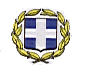 ΕΛΛΗΝΙΚΗ ΔΗΜΟΚΡΑΤΙΑΥΠΟΥΡΓΕΙΟ ΠΟΛΙΤΙΣΜΟΥ,ΠΑΙΔΕΙΑΣ ΚΑΙ ΘΡΗΣΚΕΥΜΑΤΩΝΠΕΡ/ΚΗ Δ/ΝΣΗ Π.Ε. & Δ.Ε.ΚΕΝΤΡΙΚΗΣ ΜΑΚΕΔΟΝΙΑΣΔ/ΝΣΗ Π.Ε. Ν. ΧΑΛΚΙΔΙΚΗΣΠ.Υ.Σ.Π.Ε.------------------         Ταχ.Δ/νση     : 22ας Απριλίου 1         Ταχ.Κώδικ.    : 63100 Πολύγυρος         Πληροφορίες: Μπουρμπούλιας Σ.-Τζιότζιος Α.         Τηλέφωνο     : 23710-21207         TELEFAX 	      : 23710-24235         e-mail	      : mail@dipe.chal.sch.gr                          	            Πολύγυρος, 15-07-2015           Αριθ. Πρωτ.: Φ.11.2/4511ΠΡΟΣ:   Σχολικές Μονάδες της ΠΕ Ν. Χαλκιδικής           ΘΕΜΑ: «Πρόσκληση υποβολής αιτήσεων για απόσπαση εντός ΠΥΣΠΕ Ν. Χαλκιδικής». Καλούνται οι εκπαιδευτικοί, όλων των κλάδων και ειδικοτήτων, της ΠΕ Ν. Χαλκιδικής που επιθυμούν να αποσπασθούν για το διδακτικό έτος 2015-2016 σε σχολικές μονάδες Γενικής και Ειδικής Αγωγής του Νομού, να υποβάλουν αίτηση απόσπασης εντός ΠΥΣΠΕ από 15.07.2015 μέχρι και 3 εργάσιμες ημέρες μετά την ανακοίνωση των αποσπάσεων από ΠΥΣΠΕ σε ΠΥΣΠΕ. Οι αιτήσεις μπορούν είτε να κατατίθενται αυτοπροσώπως στην Διεύθυνση Α/θμιας Εκπ/σης Ν. Χαλκιδικής είτε να αποστέλλονται με fax στο 2371024235.Οι εκπαιδευτικοί που θα αποστείλουν με fax την αίτηση για απόσπαση εντός ΠΥΣΠΕ να επικοινωνούν με τη Γραμματεία του ΠΥΣΠΕ (2371021207) για να λαμβάνουν αριθμό πρωτοκόλλου της αίτησής τους.     